HOLLY HIGH SCHOOL
BOYS VARSITY BASKETBALLHolly High School Boys Varsity Basketball falls to Swartz Creek High School 83-69Friday, February 1, 2019
7:30 PM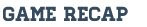 The Holly basketball team played in a high scoring match Friday night. Holly was lead by Hunter Jackson with 17 points followed by Daniel Mathews (14), Ben Gramer (13), Dylan Hignite (12), Gavin Ambrose (6), Noah Rooker (5), and Jelon Brown (2). The Bronchos will be back at it Tuesday night at Clio.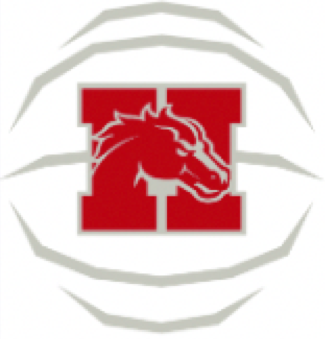 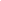 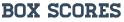 